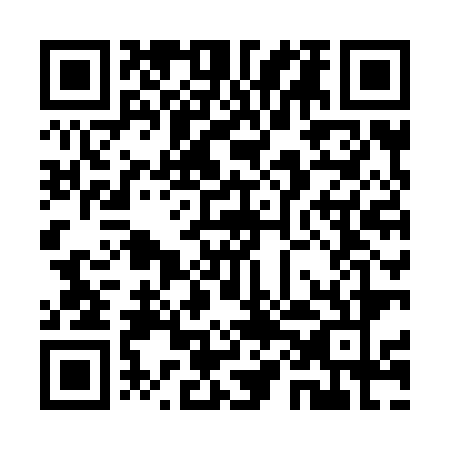 Prayer times for Chitungwiza, ZimbabweWed 1 May 2024 - Fri 31 May 2024High Latitude Method: NonePrayer Calculation Method: Muslim World LeagueAsar Calculation Method: ShafiPrayer times provided by https://www.salahtimes.comDateDayFajrSunriseDhuhrAsrMaghribIsha1Wed4:556:1011:533:105:366:462Thu4:566:1011:533:105:356:463Fri4:566:1011:533:095:356:454Sat4:566:1011:533:095:356:455Sun4:566:1111:523:095:346:446Mon4:566:1111:523:085:346:447Tue4:576:1111:523:085:336:448Wed4:576:1211:523:085:336:439Thu4:576:1211:523:085:326:4310Fri4:576:1211:523:075:326:4311Sat4:586:1311:523:075:316:4212Sun4:586:1311:523:075:316:4213Mon4:586:1311:523:075:316:4214Tue4:586:1411:523:065:306:4215Wed4:596:1411:523:065:306:4116Thu4:596:1411:523:065:306:4117Fri4:596:1511:523:065:306:4118Sat4:596:1511:523:065:296:4119Sun5:006:1511:523:055:296:4120Mon5:006:1611:523:055:296:4021Tue5:006:1611:523:055:296:4022Wed5:006:1711:533:055:286:4023Thu5:016:1711:533:055:286:4024Fri5:016:1711:533:055:286:4025Sat5:016:1811:533:055:286:4026Sun5:016:1811:533:055:286:4027Mon5:026:1811:533:055:286:4028Tue5:026:1911:533:045:276:4029Wed5:026:1911:533:045:276:4030Thu5:036:1911:533:045:276:4031Fri5:036:2011:543:045:276:40